Воспитанник группы «Солнышко» Максим Лаврентьев принял участие в акции «Волшебный новогодний шар»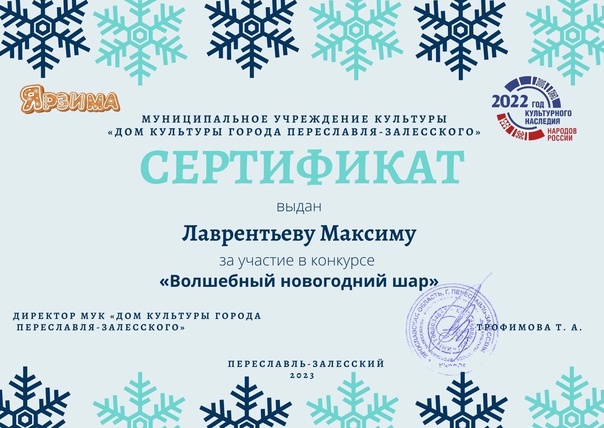 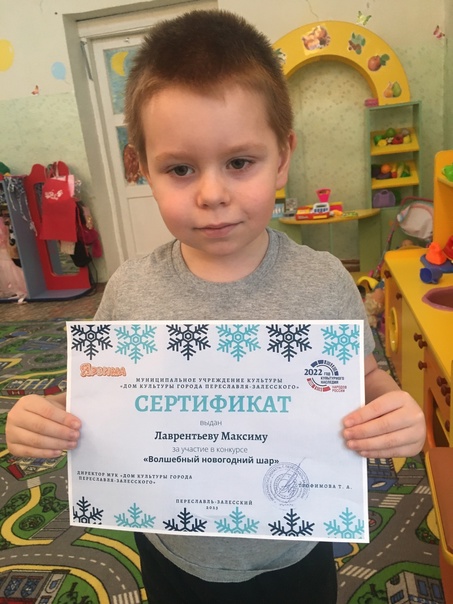 